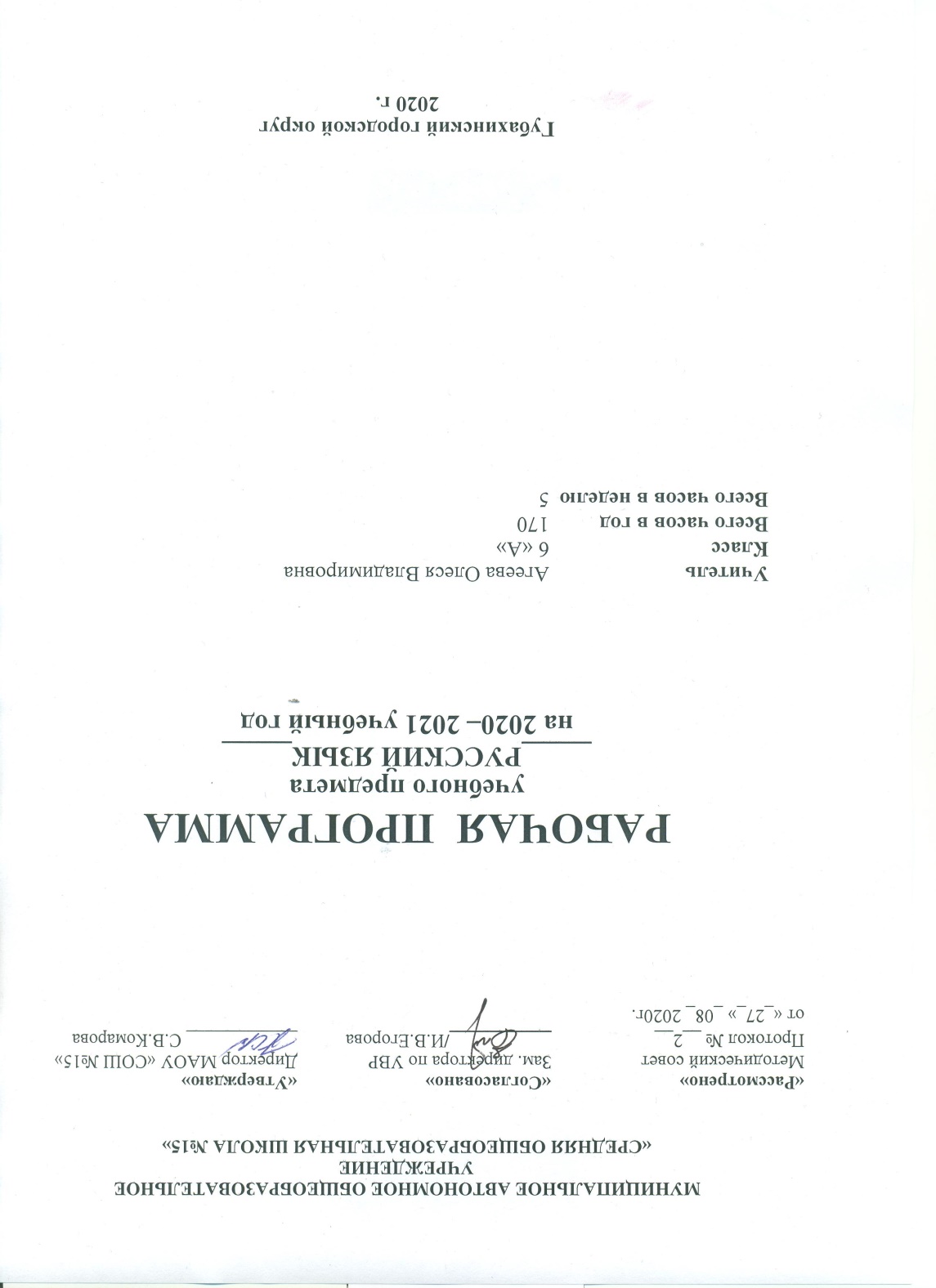 Пояснительная запискаРабочая программа составлена на основании следующих нормативно-правовых документов:o	Федеральный закон от 29 декабря 2012 года N 273-ФЗ  «Об образовании в Российской Федерации»;o	Федеральный государственный стандарт основного общего образования, утверждённый приказом  Министерства образования и науки РФ от 17 декабря 2010 года № 1897 «Об утверждении федерального государственного образовательного стандарта основного общего образования»;o	Примерные программы, созданные на основе федерального государственного образовательного стандарта: «Программа по русскому языку для 5-9 классов общеобразовательных учреждений» / М.М. Разумовская и П.А. Лекант, Программно-методические материалы. Русский язык. 5-9 классы / Сост. М.М. Разумовская, М.: Дрофа, 2012;Рабочая программа предназначена для общеобразовательной школы, 6 класс, базовый уровень. Планирование предназначено для работы по учебнику:  Программа детализирует и раскрывает содержание стандарта, определяет общую стратегию обучения, воспитания и развития учащихся средствами учебного предмета в соответствии с целями изучения русского языка, которые определены стандартом. Программа предполагает на изучение предмета  6 часов  в неделю, 204 часа вгод (при 34 неделях). В рабочей программе учтены основные положения Концепции духовно-нравственного развития и воспитания личности гражданина России и Программы развития и формирования универсальных учебных действий для основного общего образования. Цели изучения предмета в контексте основного общего образованияЦелями изучения русского языка в основной школе являются:• воспитание уважения к родному языку, сознательного отношения к нему как явлению культуры; осмысление родного языка как основного средства общения, средства получения знаний в разных сферах человеческой деятельности, средства освоения морально-этических норм, принятых в обществе; осознание эстетической ценности родного языка;• овладение русским языком как средством общения в повседневной жизни и учебной деятельности; развитие готовности и способности к речевому взаимодействию и взаимопониманию, потребности в речевом самосовершенствовании; овладение важнейшими общеучебными умениями и универсальными учебными действиями (умения формулировать цели деятельности, планировать ее, осуществлять речевой самоконтроль и самокоррекцию; проводить библиографический поиск, извлекать и преобразовывать необходимую информацию из лингвистических словарей различных типов и других источников, включая СМИ и Интернет; осуществлять информационную переработку текста и др.);• овладение видами речевой деятельности, практическими умениями нормативного использования языка в разных ситуациях общения, нормами речевого этикета; освоение знаний об устройстве языковой системы и закономерностях ее функционирования; развитие способности опознавать, анализировать, сопоставлять, классифицировать и оценивать языковые факты; обогащение активного и потенциального словарного запаса; расширение объема используемых в речи грамматических средств; совершенствование орфографической и пунктуационной грамотности; развитие умений стилистически корректного использования лексики и фразеологии русского языка; воспитание стремления к речевому самосовершенствованию.Общая характеристика учебного предметаНаправленность курса русского (родного) языка на формирование коммуникативной, языковой и лингвистической (языковедческой) и культуроведческой компетенций нашла отражение в структуре примерной программы. В ней выделяются три сквозные содержательные линии, обеспечивающие формирование указанных компетенций:содержание, обеспечивающее формирование коммуникативной компетенции;содержание, обеспечивающее формирование языковой и лингвистической (языковедческой) компетенций;содержание, обеспечивающее формирование культуроведческой компетенции.Первая содержательная линия представлена в примерной программе разделами, изучение которых направлено на сознательное формирование навыков речевого общения: «Речь и речевое общение», «Речевая деятельность», «Текст», «Функциональные разновидности языка».Вторая содержательная линия включает разделы, отражающие устройство языка и особенности функционирования языковых единиц: «Общие сведения о языке», «Фонетика и орфоэпия», «Графика», «Морфемика и словообразование», «Лексикология и фразеология», «Морфология», «Синтаксис», «Правописание: орфография и пунктуация».Третья содержательная линия представлена в примерной программе разделом «Язык и культура», изучение которого позволит раскрыть связь языка с историей и культурой народа.В учебном процессе указанные содержательные линии неразрывно взаимосвязаны и интегрированы. При изучении каждого раздела курса учащиеся не только получают соответствующие знания и овладевают необходимыми умениями и навыками, но и совершенствуют виды речевой деятельности, развивают различные коммуникативные умения, а также углубляют представление о родном языке как национально-культурном феномене.Особенность данной программы проявляется в усилении внимания к развитию речи: реализуется системная работа, связанная с усвоением норм орфоэпии и формированием навыков связной речи. Содержание обучения связной речи в данной программе изложено в отдельном блоке, однако предполагается, что изучаться материалы этого раздела будут на протяжении всего учебного года порциями, перемежаясь с языковыми темами курса. В них предусмотрена специальная работа, направленная на формирование и развитие навыков многоаспектного анализа текстов разных функциональных типов и стилей речи. Основу этой работы составляют упражнения, предполагающие проведение разных видов анализа текста и создание собственных устных и письменных высказываний в разных стилях и жанрах. При таком подходе процесс осознания языковой системы и личный опыт использования языка в определенных ситуациях общения оказываются неразрывно связанными. Именно поэтому последовательность разделов курса и количество часов, выделенных на изучение каждого из них, имеет примерный характер.Описание места учебного предмета в учебном планеКоличество часов в 6 классеза год —170 часов (5 часов в неделю)Планируемые результаты освоения учебного предметаЛичностные результаты освоения русского языка:понимание русского языка как одну из основных национально-культурных ценностей русского народа, определяющей роли родного языка в развитии интеллектуальных, творческих способностей и моральных качеств личности, его значение в процессе получения школьного образования;осознание эстетической ценности русского языка; уважительное отношение к родному языку, гордость за него; потребность сохранить  чистоту русского языка как явления национальной культуры; стремление к речевому самосовершенствованию;достаточный объём словарного запаса и усвоенных грамматических средств для свободного выражения мыслей и чувств в процессе речевого общения; способность к самооценке на основе наблюдения за собственной речью.Метапредметные результаты освоения русского  языка:владение всеми видами речевой деятельности:аудирование и чтение:адекватное понимание информации устного и письменного сообщения (коммуникативной установки, темы текста, основной мысли; основной и дополнительной информации);владение разными видами чтения (поисковым, просмотровым, ознакомительным, изучающим) текстов разных стилей и жанров;адекватное восприятие на слух текстов разных стилей и жанров; владение разными видами аудирования (выборочным, ознакомительным, детальным);способность извлекать информацию из различных источников, включая СМИ, компакт-диски учебного назначения, ресурсы Интернета; свободно пользоваться словарями различных типов, справочной литературой, в том числе на электронных носителях;овладение приёмами отбора и систематизации материала на определенную тему; умение вести самостоятельный поиск информации; способность к преобразованию, сохранению и передаче информации, полученной в результате чтения или аудирования;умение сопоставлять и сравнивать речевые высказывания с точки зрения их содержания, стилистических особенностей и использованных языковых средств;говорение и письмо:способность определять цели предстоящей учебной деятельности (индивидуальной и коллективной), последовательность действий, оценивать достигнутые результаты и адекватно  формулировать их в устной и письменной форме;умение воспроизводить прослушанный или прочитанный текст с заданной степенью свёрнутости (план, пересказ, конспект, аннотация);умение создавать устные и письменные тексты разных типов, стилей речи и жанров с учётом замысла, адресата и ситуации общения;способность свободно, правильно излагать свои мысли в устной и письменной форме, соблюдать нормы построения текста (логичность, последовательность, связность, соответствие теме и др.); адекватно выражать своё отношение к фактам и явлениям окружающей действительности, к прочитанному, услышанному, увиденному;владение различными видами монолога (повествование, описание, рассуждение; сочетание разных видов монолога) и диалога (этикетный, диалог-расспрос, диалог-побуждение, диалог-обмен мнениями и др.; сочетание разных видов диалога);соблюдение в практике речевого общения основных орфоэпических, лексических, грамматических, стилистических норм современного русского литературного языка; соблюдение основных правил орфографии и пунктуации в процессе письменного общения;способность участвовать в речевом общении, соблюдая нормы речевого этикета; адекватно использовать жесты, мимику в процессе речевого общения;осуществление речевого самоконтроля в процессе  учебной деятельности и в повседневной практике речевого общения; способность оценивать свою речь с точки зрения её содержания, языкового оформления; умение находить грамматические и речевые ошибки, недочёты, исправлять их; совершенствовать и редактировать собственные тексты;выступление перед аудиторией сверстников с небольшими сообщениями, докладом, рефератом; участие в спорах, обсуждениях актуальных тем с использованием различных средств аргументации;применение приобретённых ЗУН в повседневной жизни; способность использовать родной язык как средство получения знаний по другим учебным предметам; применение полученных ЗУН анализа языковых явлений на межпредметном уровне (на уроках иностранного языка, литературы и др.);коммуникативно целесообразное взаимодействие с окружающими людьми в процессе речевого общения, совместного выполнения какой-либо задачи, участия в спорах, обсуждениях актуальных тем; овладение национально-культурными нормами речевого поведения в различных ситуациях формального и неформального межличностного и межкультурного общения.ИКТ-компетенция;Создание научно-исследовательских работ, учебных проектов.Предметные результаты освоения русского языка:представление об основных функциях языка; о роли русского языка как национального языка русского народа, как государственного языка  РФ и языка межнационального общения; о связи языка и культуры народа; о роли родного языка в жизни человека и общества;понимание места родного языка в системе гуманитарных наук и его роли в образовании в целом;усвоение основ научных знаний о родном языке; понимание взаимосвязи его уровней и  единиц;освоение базовых понятий лингвистики: лингвистика и ее основные разделы; язык и речь, речевое общение, речь устная и письменная; монолог, диалог и их виды; ситуация речевого общения; разговорная речь, научный, публицистический, официально-деловой стили, язык художественной литературы; жанры научного, публицистического, официально-делового стилей и разговорной речи; функционально-смысловые типы речи (повествование, описание, рассуждение); текст, типы текста; основные единицы языка, их признаки и особенности употребления в речи;овладение основными стилистическими ресурсами лексики и фразеологии русского языка; основными нормами русского литературного языка (орфоэпическими, лексическими, грамматическими, орфографическими, пунктуационными), нормами речевого этикета и использование их в своей речевой практике при создании устных и письменных высказываний;опознавание и анализ основных единиц языка, грамматических категорий языка, уместное употребление языковых единиц адекватно ситуации речевого общения;проведение различных видов анализа слова (фонетический, морфемный, словообразовательный, лексический, морфологический), синтаксического анализа словосочетания и предложения; многоаспектного анализа текста с точки зрения его основных признаков и структуры, принадлежности к определенным функциональным разновидностям языка, особенностей языкового оформления, использования выразительных средств языка;понимание коммуникативно-эстетических возможностей лексической и грамматической синонимии и использование их в собственной речевой практике;осознание эстетической функции родного языка, способность оценивать эстетическую сторону речевого высказывания при анализе текстов художественной литературы.ОСНОВНЫЕ РЕЗУЛЬТАТЫ ОБУЧЕНИЯ. 6 КЛАССКОММУНИКАТИВНЫЕ УМЕНИЯ, ЯВЛЯЮЩИЕСЯ ОСНОВОЙ МЕТАПРЕДМЕТНЫХ РЕЗУЛЬТАТОВ ОБУЧЕНИЯЧтение и аудирование. Осмысленно и бегло, с установкой на различение основной и дополнительной информации читать учебно-научные тексты, составлять план отдельных параграфов учебника. Просматривая тексты учебника, выделять в них определения научных понятий, классификационные схемы, фрагменты с информативным повествованием. Слушая объяснение учителя, следить за ходом его рассуждения, выделять в сообщении главную информацию и запоминать её. На уроках замечать и фиксировать в устных ответах товарищей недочёты в построении научных определений, «чтении» классификационных схем, в использовании языковых средств, в частности терминов.Анализ текста. Определять стиль речи; находить в текстах языковые средства, характерные для научного, делового стилей; выделять в текстах художественных произведений фрагменты с описанием места и состояния окружающей среды, в учебной литературе находить информативное повествование, рассуждение-доказательство, рассуждение объяснение, проводить стилистический и типологический анализ текста; определять в отдельных абзацах текста способы и средства связи предложений.Воспроизведение текста. Пересказывать учебно-научные тексты типа рассуждения-объяснения, информативного повествования. Осуществлять информационную переработку текста: передавать его содержание в виде плана (простого, сложного), типологической схемы, таблицы; кратко, в тезисной форме выражать основную мысль текста. Подробно и выборочно (устно и письменно) пересказывать повествовательные тексты художественного стиля речи с описанием места и (или) состояния природы. Сохранять в тексте подробного изложения типологическую структуру исходного текста и языковые средства выразительности.Создание текста. Создавать устные и письменные высказывания: собирать материал к сочинению (с учётом стиля речи и темы) и систематизировать его (с учётом основной мысли); составлять сложный план готового текста и своего высказывания; отбирать для сочинения нужные типы речи и языковые средства, решать вопрос о способах и средствах связи предложений. Писать небольшие сочинения-рассказы из собственной жизни, используя в них речь типа изобрази тельного повествования и описания. Составлять краткое информационное сообщение (типа аннотации) о книге (статье, фильме, телепередаче) двух видов: а) о чём говорится и б) что говорится. Давать отзыв о прочитанной книге (сочинении или устном ответе учащегося) в форме рассуждения с оценочным тезисом и его обоснованием; строить устное определение научного понятия.Совершенствование текста. Совершенствовать содержание, логику изложения и язык своего высказывания (устного и письменного), в частности находить и устранять неоправданные повторы, неудачное употребление стилистически окрашенных слов и оборотов.ПРЕДМЕТНЫЕ РЕЗУЛЬТАТЫ ОБУЧЕНИЯК концу 6 класса учащиеся должны владеть следующими умениями:• по орфоэпии: правильно произносить употребительные сложносокращённые слова; употребительные слова изученных частей речи; свободно пользоваться орфоэпическим словарём;• по лексике и фразеологии: употреблять слова (термины, профессиональные, заимствованные и др.) в соответствии с их лексическим значением, с учётом условий и задач общения; избегать засорения речи иноязычными словами; толковать лексическое значение общеупотребительных слов и фразеологизмов; свободно пользоваться различными видами лексических словарей (синонимов, антонимов, иностранных слов, фразеологизмов);• по морфемике и словообразованию: выделять морфемы на основе словообразовательного анализа (в словах сложной структуры); составлять словообразовательную цепочку слов, включающую 3—5 звеньев; опознавать изученные способы словообразования (приставочный, суффиксальный, бессуффиксный, приставочно-суффиксальный, сложение разных видов);• по морфологии: квалифицировать слово как часть речи; образовывать и употреблять формы изученных в 6 классе частей речи в соответствии с нормами литературного языка; определять грамматические признаки изученных частей речи (например, при решении орфографических задач);• по орфографии: характеризовать изученные орфограммы и объяснять написание слов; правильно писать слова, написание которых подчиняется правилам, изученным в 6 классе, а также слова с непроверяемыми орфограммами, написание которых отрабатывается в словарном порядке,  свободно пользоваться орфографическим словарём;• по синтаксису: определять синтаксическую роль частей речи, изученных в 6 классе; правильно строить и произносить предложения с  причастными и деепричастными оборотами, стилистически оправданно употреблять их в речи.Содержание учебного курса(204 ч.)О ЯЗЫКЕ.Слово как основная единица языка.РЕЧЬ.Повторение изученного о тексте, стилях и типах речи; расширение представления о языковых средствах, характерных для изученных стилей речи (разговорного и художественного). Текст. Развитие мысли в тексте: параллельный и последовательный (цепной) способы связи предложений, средства связи — местоимение, деепричастие. Текстовая роль повтора: нормативный повтор как средство связи предложений, как стилистический приём, повышающий выразительность речи, и повтор-недочёт. Стили речи: научный и официально-деловой стиль (сфера употребления, задача общения, характерные языковые средства). Характерные для научного стиля речи фрагменты текста (определение научного понятия, классификация научных понятий), структура и языковые средства выражения дефиниций. Характерные для делового стиля композиционные формы (жанры) — инструкция, объявление. Типы речи. Типовые фрагменты текста: описание места, описание состояния окружающей среды, информативное и изобразительное повествование, рассуждение-объяснение типовое значение, схема построения, способы выражения «данного» и «нового» в предложениях фрагмента; способы соединения фрагментов в целом тексте.РЕЧЬ. ЯЗЫК. ПРАВОПИСАНИЕ. КУЛЬТУРА РЕЧИ (НА ОСНОВЕ ИЗУЧЕННОГО В 5 КЛАССЕ).Правописание. Орфография: употребление прописных букв; буквы ъ—ь; орфограммы корня; правописание окончаний слов слитное и раздельное написание не с глаголами, существительными, прилагательными. Пунктуация: знаки препинания в конце предложения; запятая при однородных членах, между частями сложного предложения, при обращении; пунктуационное оформление прямой речи перед словами автора и после слов автора; тире и двоеточие в предложениях с однородными членами и обобщающим словом; тире между подлежащим и сказуемым, выраженными существительными в именительном падеже. ЧАСТИ РЕЧИ, ИХ ГРАММАТИЧЕСКИЕ ПРИЗНАКИ, СЛОВООБРАЗОВАНИЕ, ПРАВОПИСАНИЕ, ПРОИЗНОШЕНИЕ И УПОТРЕБЛЕНИЕ В РЕЧИ. Морфология и синтаксис как разделы грамматики. Глагол, имя существительное, имя прилагательное; их общее грамматическое значение, морфологические и синтаксические признаки. Словосочетание и предложение как основные единицы синтаксиса. Главное и зависимое слова в словосочетании; главные и второстепенные члены предложения. Простое и сложное предложение. Предложение с однородными членами, обращением и прямой речью. Словообразование имён существительных, прилагательных, глаголов. Основные способы образования слов: приставочный, суффиксальный, приставочно-суффиксальный, бессуффиксный, Сложение (в том числе и сложение с одновременным присоединением суффикса). Сложносокращённые слова; верное определение их родовой принадлежности. Словообразовательные цепочки однокоренных слов. Типичные словообразовательные модели имён существительных, прилагательных и глаголов. Правописание сложных имён существительных и прилагательных; употребление н-нн в именах прилагательных, образованных от имён существительных; правописание приставок при- и пре-, букв ы—и в корне после приставок. Культура речи. Правильное употребление сложносокращённых слов. Правильное употребление в речи имён существительных, прилагательных и глаголов. Наблюдение за употреблением имён существительных, прилагательных и глаголов в художественной речи.МОРФОЛОГИЯ.ПРИЧАСТИЕ И ДЕЕПРИЧАСТИЕ.Причастие как особая форма глагола: общее грамматическое значение, морфологические признаки, роль в предложении. Суффиксы причастий. Действительные и страдательные причастия. Образование действительных и страдательных причастий настоящего и прошедшего времени. Полные и краткие страдательные причастия; их синтаксическая роль. Причастный оборот и знаки препинания в предложениях с причастным оборотом. Правописание суффиксов действительных и страдательных причастий. Не с причастиями. Склонение причастий. Правописание окончаний причастий. Деепричастие как особая форма глагола: общее грамматическое значение, морфологические признаки, роль в предложении. Суффиксы деепричастий. Образование деепричастий совершенного и несовершенного вида. Не с деепричастиями. Деепричастный оборот и знаки препинания в предложениях с деепричастным оборотом. Культура речи. Орфоэпические особенности употребительных причастий и деепричастий. Грамматически правильное построение предложений с причастными и деепричастными оборотами. Наблюдение за использованием причастий и деепричастий в текстах разных стилей. Текстообразующая функция деепричастных оборотов.ИМЯ ЧИСЛИТЕЛЬНОЕ.Имя числительное как часть речи: общее грамматическое значение, морфологические признаки, роль в предложении. Числительные простые, сложные и составные; их правописание. Числительные количественные, порядковые, собирательные, дробные; их значение, особенности склонения и правописания. Нормы употребления числительных в устной речи. Правильное чтение (с учётом грамматических норм) текстов с именами числительными.Культура речи. Правильное употребление в речи имён числительных (в частности, составных) в косвенных падежах. Верное согласование собирательных числительных (оба, обе; двое, трое) с именами существительными. Правильное произношение имён числительных.МЕСТОИМЕНИЕ.Местоимение как часть речи: особенности значения, морфологических и синтаксических признаков. Разряды местоимений: значение, изменение, роль в предложении. Правописание неопределённых и отрицательных местоимений; раздельное написание предлогов с местоимениями. Культура речи. Правильное, не нарушающее смысловой точности употребление местоимений в тексте. Верное образование и произношение употребительных местоимений: их (не «ихний»), о нём (не «о ём») и др.. Употребление местоимений для связи предложений в тексте. Содержание учебного курсаКалендарно-тематическое планированиеПорядковый номер учебника в Федеральном перечнеАвтор/Авторский коллективНазвание учебникаКлассИздатель учебника1.2.1.1.4.2.М.М. Разумовская, С.И. Львова, В.И. Капинос, В.В. Львов и др; под ред. М.М. Разумовской, П.А. ЛекантаРусский язык.6Дрофа№ п.п.Раздел. ТемаКоличество часовРР(в т.ч. сочинения и изложения)КР1О языке15-2Повторение изученного в 5 классе 17-13Части речи, их грамматические признаки, словообразование, правописание и употребление в речи  2--4Имя существительное 12-15Речь. 2929-6Имя прилагательное 14-17Глагол 20-28Морфология. Причастие.  22-29Деепричастие 17-210Имя числительное 9-111Местоимение 17-112Повторение10-1№ п/пТемаКол-во часовПредметные результатыФормируемые УУД№ п/пТемаКол-во часовПредметные результатыФормируемые УУДО языке (1 ч)1Слово-основная единица языка.1Осознавать, что слово является основной единицей языка. Приводить примеры.Коммуникативные: проявлять речевые действия: использовать адекватные языковые средства для отображения в форме речевых высказываний своих чувств, мыслей.Регулятивные: осознавать самого себя как движущую силу своего наученияПознавательные: объяснять языковые явления, процессы, связи и отношения, выявляемые в ходе исследования фонетического состава словаПовторение изученного в 5 классе (17 ч)Повторение изученного в 5 классе (17 ч)Повторение изученного в 5 классе (17 ч)Повторение изученного в 5 классе (17 ч)Повторение изученного в 5 классе (17 ч)2РР. Повторение изученного о тексте, стилях речи  1Распознавать стили речи, речевую ситуацию. Находить в тексте языковые средства.Коммуникативные: проявлять речевые действия: использовать адекватные языковые средства для отображения в форме речевых высказываний своих чувств, мыслей, побуждений и иных составляющих внутреннего мира.Регулятивные: осознавать самого себя как движущую силу своего научения, свою способность к мобилизации сил и энергии, к волевому усилию — выбору в ситуации мотивационного конфликта, к преодолению препятствий.Познавательные: объяснять языковые явления, процессы, связи и отношения, выявляемые в ходе исследования фонетического состава слова3РР Повторение изученного о тексте, стилях речи. Типы речи 1Распознавать типы речи, обосновывать ответ, строить устный монолог в форме рассуждения.Коммуникативные: проявлять речевые действия: использовать адекватные языковые средства для отображения в форме речевых высказываний своих чувств, мыслей, побуждений и иных составляющих внутреннего мира.Регулятивные: осознавать самого себя как движущую силу своего научения, свою способность к мобилизации сил и энергии, к волевому усилию — выбору в ситуации мотивационного конфликта, к преодолению препятствий.Познавательные: объяснять языковые явления, процессы, связи и отношения, выявляемые в ходе исследования фонетического состава слова4-5Орфография и пунктуация.2Знать, что изучает орфография, владеть терминами, определять орфограммы в морфеме. Знать правила постановки знаков препинания.Коммуникативные: проявлять речевые действия: использовать адекватные языковые средства для отображения в форме речевых высказываний своих чувств, мыслей, побуждений и иных составляющих внутреннего мира.Регулятивные: осознавать самого себя как движущую силу своего научения, свою способность к мобилизации сил и энергии, к волевому усилию — выбору в ситуации мотивационного конфликта, к преодолению препятствий.Познавательные: объяснять языковые явления, процессы, связи и отношения, выявляемые в ходе исследования фонетического состава слова6Употребление прописных букв.1Знать основные случаи употребления прописных букв. Уметь подбирать и объяснять примеры.Коммуникативные: проявлять речевые действия: использовать адекватные языковые средства для отображения в форме речевых высказываний своих чувств, мыслей, побуждений и иных составляющих внутреннего мира.Регулятивные: осознавать самого себя как движущую силу своего научения, свою способность к мобилизации сил и энергии, к волевому усилию — выбору в ситуации мотивационного конфликта, к преодолению препятствий.Познавательные: объяснять языковые явления, процессы, связи и отношения, выявляемые в ходе исследования фонетического состава слова7Буквы ь и ъ.1Знать и употреблять ь и ъ.Коммуникативные: проявлять речевые действия: использовать адекватные языковые средства для отображения в форме речевых высказываний своих чувств, мыслей, побуждений и иных составляющих внутреннего мира.Регулятивные: осознавать самого себя как движущую силу своего научения, свою способность к мобилизации сил и энергии, к волевому усилию — выбору в ситуации мотивационного конфликта, к преодолению препятствий.Познавательные: объяснять языковые явления, процессы, связи и отношения, выявляемые в ходе исследования фонетического состава слова8-9Орфограммы корня.2Знать орфограммы корня, уметь различать и опознавать их.Коммуникативные: проявлять речевые действия: использовать адекватные языковые средства для отображения в форме речевых высказываний своих чувств, мыслей, побуждений и иных составляющих внутреннего мира.Регулятивные: осознавать самого себя как движущую силу своего научения, свою способность к мобилизации сил и энергии, к волевому усилию — выбору в ситуации мотивационного конфликта, к преодолению препятствий.Познавательные: объяснять языковые явления, процессы, связи и отношения, выявляемые в ходе исследования фонетического состава слова10-11Правописание окончаний слов.2Опознавать окончания безударные и соотносить их с частью речи.Коммуникативные: проявлять речевые действия: использовать адекватные языковые средства для отображения в форме речевых высказываний своих чувств, мыслей, побуждений и иных составляющих внутреннего мира.Регулятивные: осознавать самого себя как движущую силу своего научения, свою способность к мобилизации сил и энергии, к волевому усилию — выбору в ситуации мотивационного конфликта, к преодолению препятствий.Познавательные: объяснять языковые явления, процессы, связи и отношения, выявляемые в ходе исследования фонетического состава слова12-14Слитное и раздельное написание НЕ с глаголами, существительными, прилагательными.3Осознавать противопоставление «глаголы-существительные-прилагательные.».Коммуникативные: проявлять речевые действия: использовать адекватные языковые средства для отображения в форме речевых высказываний своих чувств, мыслей, побуждений и иных составляющих внутреннего мира.Регулятивные: осознавать самого себя как движущую силу своего научения, свою способность к мобилизации сил и энергии, к волевому усилию — выбору в ситуации мотивационного конфликта, к преодолению препятствий.Познавательные: объяснять языковые явления, процессы, связи и отношения, выявляемые в ходе исследования фонетического состава слова15КР № 1 Входная контрольная работа1Выявить пробелы в знаниях и навыках.Коммуникативные: проявлять речевые действия: использовать адекватные языковые средства для отображения в форме речевых высказываний своих чувств, мыслей, побуждений и иных составляющих внутреннего мира.Регулятивные: осознавать самого себя как движущую силу своего научения, свою способность к мобилизации сил и энергии, к волевому усилию — выбору в ситуации мотивационного конфликта, к преодолению препятствий.Познавательные: объяснять языковые явления, процессы, связи и отношения, выявляемые в ходе исследования фонетического состава слова16РР Текст (повторение).1Определять тему, основную мысль текста, составлять план, собирать материал к сочинению.Коммуникативные: проявлять речевые действия: использовать адекватные языковые средства для отображения в форме речевых высказываний своих чувств, мыслей, побуждений и иных составляющих внутреннего мира.Регулятивные: осознавать самого себя как движущую силу своего научения, свою способность к мобилизации сил и энергии, к волевому усилию — выбору в ситуации мотивационного конфликта, к преодолению препятствий.Познавательные: объяснять языковые явления, процессы, связи и отношения, выявляемые в ходе исследования фонетического состава слова17РР Сочинение «Мало ли что можно делать в лесу».1Написать сочинение по летним впечатлениям.Коммуникативные: проявлять речевые действия: использовать адекватные языковые средства для отображения в форме речевых высказываний своих чувств, мыслей, побуждений и иных составляющих внутреннего мира.Регулятивные: осознавать самого себя как движущую силу своего научения, свою способность к мобилизации сил и энергии, к волевому усилию — выбору в ситуации мотивационного конфликта, к преодолению препятствий.Познавательные: объяснять языковые явления, процессы, связи и отношения, выявляемые в ходе исследования фонетического состава слова18РР Анализ сочинений.1Коммуникативные: проявлять речевые действия: использовать адекватные языковые средства для отображения в форме речевых высказываний своих чувств, мыслей, побуждений и иных составляющих внутреннего мира.Регулятивные: осознавать самого себя как движущую силу своего научения, свою способность к мобилизации сил и энергии, к волевому усилию — выбору в ситуации мотивационного конфликта, к преодолению препятствий.Познавательные: объяснять языковые явления, процессы, связи и отношения, выявляемые в ходе исследования фонетического состава словаЧасти речи, их грамматические признаки, словообразование, правописание и употребление в речи  (2 ч)Части речи, их грамматические признаки, словообразование, правописание и употребление в речи  (2 ч)Части речи, их грамматические признаки, словообразование, правописание и употребление в речи  (2 ч)Части речи, их грамматические признаки, словообразование, правописание и употребление в речи  (2 ч)Части речи, их грамматические признаки, словообразование, правописание и употребление в речи  (2 ч)19-20Части речи и члены предложения.2Знать названия частей речи и членов предложения, их морфологические признаки, отличие самостоятельных частей речи от служебных. Понимать разницу между частями речи и членами предложения.Коммуникативные: добывать недостающую информацию с помощью вопросов (познавательная инициативность).Регулятивные: применять методы информационного поиска, в том числе с помощью компьютерных средств.Познавательные: объяснять языковые явления, процессы, связи и отношения, выявляемые в ходе исследования структуры словаИмя существительное (12 ч)Имя существительное (12 ч)Имя существительное (12 ч)Имя существительное (12 ч)Имя существительное (12 ч)21Роль имени существительного в предложении. Морфологические признаки1Опознавать существительное как часть речи и член предложения.Коммуникативные: добывать недостающую информацию с помощью вопросов (познавательная инициативность).Регулятивные: применять методы информационного поиска, в том числе с помощью компьютерных средств.Познавательные: объяснять языковые явления, процессы, связи и отношения, выявляемые в ходе исследования структуры и содержания текста22-24Словообразование имён существительных.3Знать способы образования слов.Коммуникативные: добывать недостающую информацию с помощью вопросов (познавательная инициативность).Регулятивные: применять методы информационного поиска, в том числе с помощью компьютерных средств.Познавательные: объяснять языковые явления, процессы, связи и отношения, выявляемые в ходе исследования структуры и содержания текста25-26Правописание сложных имён существительных.2Иметь представление о слитном и дефисном написании слов.Коммуникативные: добывать недостающую информацию с помощью вопросов (познавательная инициативность).Регулятивные: применять методы информационного поиска, в том числе с помощью компьютерных средств.Познавательные: объяснять языковые явления, процессы, связи и отношения, выявляемые в ходе исследования структуры и содержания текста27-30Употребление существительных в речи.4Уметь употреблять существительные в речи.Коммуникативные: добывать недостающую информацию с помощью вопросов (познавательная инициативность).Регулятивные: применять методы информационного поиска, в том числе с помощью компьютерных средств.Познавательные: объяснять языковые явления, процессы, связи и отношения, выявляемые в ходе исследования структуры и содержания текста31Произношение имён существительных.1Правильно произносить существительные -  термины лингвистики.Коммуникативные: добывать недостающую информацию с помощью вопросов (познавательная инициативность).Регулятивные: применять методы информационного поиска, в том числе с помощью компьютерных средств.Познавательные: объяснять языковые явления, процессы, связи и отношения, выявляемые в ходе исследования структуры и содержания текста32КР №2 Диктант с грамматическим заданием по теме «Имя существительное». 1Проверить умение вычленять из текста словосочетание, определять части речи, делать морфологический разбор.Коммуникативные: добывать недостающую информацию с помощью вопросов (познавательная инициативность).Регулятивные: применять методы информационного поиска, в том числе с помощью компьютерных средств.Познавательные: объяснять языковые явления, процессы, связи и отношения, выявляемые в ходе исследования структуры и содержания текстаРечь. (7 ч)Речь. (7 ч)Речь. (7 ч)Речь. (7 ч)Речь. (7 ч)33РР Стили речи. Разграничение деловой и научной речи. Характеристика научного стиля речи.1Разграничивать стили речи, анализировать структуру научных определений.Коммуникативные: слушать и слышать друг друга; с достаточной полнотой и точностью выражать свои мысли в соответствии с задачами и условиями коммуникации. Регулятивные: самостоятельно выделять и формулировать познавательную цель, искать и выделять необходимую информацию. Познавательные: объяснять языковые явления, процессы, связи и отношения, выявляемые в ходе исследования структуры и содержания текста34РР Научное рассуждение.1Использовать разновидности рассуждения-доказательства.Коммуникативные: слушать и слышать друг друга; с достаточной полнотой и точностью выражать свои мысли в соответствии с задачами и условиями коммуникации. Регулятивные: самостоятельно выделять и формулировать познавательную цель, искать и выделять необходимую информацию. Познавательные: объяснять языковые явления, процессы, связи и отношения, выявляемые в ходе исследования структуры и содержания текста35РР Изложение научно-учебного текста «Связанные корни».1Излагать близко к тексту научное рассуждение.Коммуникативные: слушать и слышать друг друга; с достаточной полнотой и точностью выражать свои мысли в соответствии с задачами и условиями коммуникации. Регулятивные: самостоятельно выделять и формулировать познавательную цель, искать и выделять необходимую информацию. Познавательные: объяснять языковые явления, процессы, связи и отношения, выявляемые в ходе исследования структуры и содержания текста36РР Определение научного понятия.1Строить определение научных понятий.Коммуникативные: слушать и слышать друг друга; с достаточной полнотой и точностью выражать свои мысли в соответствии с задачами и условиями коммуникации. Регулятивные: самостоятельно выделять и формулировать познавательную цель, искать и выделять необходимую информацию. Познавательные: объяснять языковые явления, процессы, связи и отношения, выявляемые в ходе исследования структуры и содержания текста37РР Рассуждение-объяснение.1Анализировать и пересказывать научные тексты типа рассуждения-объяснения.Коммуникативные: слушать и слышать друг друга; с достаточной полнотой и точностью выражать свои мысли в соответствии с задачами и условиями коммуникации. Регулятивные: самостоятельно выделять и формулировать познавательную цель, искать и выделять необходимую информацию. Познавательные: объяснять языковые явления, процессы, связи и отношения, выявляемые в ходе исследования структуры и содержания текста38-39РР Официально-деловой стиль речи.2Определять деловой стиль. Анализировать и создавать тексты.Коммуникативные: слушать и слышать друг друга; с достаточной полнотой и точностью выражать свои мысли в соответствии с задачами и условиями коммуникации. Регулятивные: самостоятельно выделять и формулировать познавательную цель, искать и выделять необходимую информацию. Познавательные: объяснять языковые явления, процессы, связи и отношения, выявляемые в ходе исследования структуры и содержания текстаИмя прилагательное (14 ч)Имя прилагательное (14 ч)Имя прилагательное (14 ч)Имя прилагательное (14 ч)Имя прилагательное (14 ч)40Морфологические признаки имени прилагательного. Роль имени прилагательного в предложении.1Распознавать прилагательное как часть речи и член предложения.Коммуникативные: слушать и слышать друг друга; с достаточной полнотой и точностью выражать свои мысли в соответствии с задачами и условиями коммуникации. Регулятивные: самостоятельно выделять и формулировать познавательную цель, искать и выделять необходимую информацию. Познавательные: объяснять языковые явления, процессы, связи и отношения, выявляемые в ходе исследования структуры и содержания текста41-43Словообразование имён прилагательных.3Знать все известные способы образования имён прилагательных.Коммуникативные: слушать и слышать друг друга; с достаточной полнотой и точностью выражать свои мысли в соответствии с задачами и условиями коммуникации. Регулятивные: самостоятельно выделять и формулировать познавательную цель, искать и выделять необходимую информацию. Познавательные: объяснять языковые явления, процессы, связи и отношения, выявляемые в ходе исследования структуры и содержания текста44-45Правописание сложных имён прилагательных.2Знать случаи употребления дефиса.Коммуникативные: слушать и слышать друг друга; с достаточной полнотой и точностью выражать свои мысли в соответствии с задачами и условиями коммуникации. Регулятивные: самостоятельно выделять и формулировать познавательную цель, искать и выделять необходимую информацию. Познавательные: объяснять языковые явления, процессы, связи и отношения, выявляемые в ходе исследования структуры и содержания текста46КР № 3 по теме «Имя  прилагательное»1Выделять словосочетание с прилагательными, проводить морфологический разбор.Коммуникативные: слушать и слышать друг друга; с достаточной полнотой и точностью выражать свои мысли в соответствии с задачами и условиями коммуникации. Регулятивные: самостоятельно выделять и формулировать познавательную цель, искать и выделять необходимую информацию. Познавательные: объяснять языковые явления, процессы, связи и отношения, выявляемые в ходе исследования структуры и содержания текста47-49Правописание н-нн в прилагательных, образованных от существительных.3Знать правописание суффиксов –ан-, -ян-, -ин-, -онн-, -енн-, -н-.Коммуникативные: слушать и слышать друг друга; с достаточной полнотой и точностью выражать свои мысли в соответствии с задачами и условиями коммуникации. Регулятивные: самостоятельно выделять и формулировать познавательную цель, искать и выделять необходимую информацию. Познавательные: объяснять языковые явления, процессы, связи и отношения, выявляемые в ходе исследования структуры и содержания текста50-52Употребление имён прилагательных в речи.3Уметь употреблять прилагательные в речи.Коммуникативные: слушать и слышать друг друга; с достаточной полнотой и точностью выражать свои мысли в соответствии с задачами и условиями коммуникации. Регулятивные: самостоятельно выделять и формулировать познавательную цель, искать и выделять необходимую информацию. Познавательные: объяснять языковые явления, процессы, связи и отношения, выявляемые в ходе исследования структуры и содержания текста53Произношение имён прилагательных.1Уметь правильно произносить прилагательные, особенно в краткой форме.Коммуникативные: слушать и слышать друг друга; с достаточной полнотой и точностью выражать свои мысли в соответствии с задачами и условиями коммуникации. Регулятивные: самостоятельно выделять и формулировать познавательную цель, искать и выделять необходимую информацию. Познавательные: объяснять языковые явления, процессы, связи и отношения, выявляемые в ходе исследования структуры и содержания текстаРечь (5 ч)Речь (5 ч)Речь (5 ч)Речь (5 ч)Речь (5 ч)54РР Текст. Повторение: данное и новое в предложениях текста.1Находить данное и новое в предложениях текста.Коммуникативные: проявлять речевые действия: использовать адекватные языковые средства для отображения в форме речевых высказываний своих чувств, мыслей, побуждений и иных составляющих внутреннего мира.Регулятивные: осознавать самого себя как движущую силу своего научения, свою способность к мобилизации сил и энергии, к волевому усилию — выбору в ситуации мотивационного конфликта, к преодолению препятствий.Познавательные: объяснять языковые явления, процессы, связи и отношения, выявляемые в ходе исследования структуры и содержания текста55РР Средства связи предложений в тексте.1Составлять тексты с разными видами связи.Коммуникативные: проявлять речевые действия: использовать адекватные языковые средства для отображения в форме речевых высказываний своих чувств, мыслей, побуждений и иных составляющих внутреннего мира.Регулятивные: осознавать самого себя как движущую силу своего научения, свою способность к мобилизации сил и энергии, к волевому усилию — выбору в ситуации мотивационного конфликта, к преодолению препятствий.Познавательные: объяснять языковые явления, процессы, связи и отношения, выявляемые в ходе исследования структуры и содержания текста56РР Употребление параллельной связи предложений в тексте с повтором.1Уметь употреблять параллельную связь.Коммуникативные: проявлять речевые действия: использовать адекватные языковые средства для отображения в форме речевых высказываний своих чувств, мыслей, побуждений и иных составляющих внутреннего мира.Регулятивные: осознавать самого себя как движущую силу своего научения, свою способность к мобилизации сил и энергии, к волевому усилию — выбору в ситуации мотивационного конфликта, к преодолению препятствий.Познавательные: объяснять языковые явления, процессы, связи и отношения, выявляемые в ходе исследования структуры и содержания текста57РР Всё о повторе.1Составлять фрагменты текста с повтором. Редактировать тексты с повтором-недочётом.Коммуникативные: проявлять речевые действия: использовать адекватные языковые средства для отображения в форме речевых высказываний своих чувств, мыслей, побуждений и иных составляющих внутреннего мира.Регулятивные: осознавать самого себя как движущую силу своего научения, свою способность к мобилизации сил и энергии, к волевому усилию — выбору в ситуации мотивационного конфликта, к преодолению препятствий.Познавательные: объяснять языковые явления, процессы, связи и отношения, выявляемые в ходе исследования структуры и содержания текста58РР Изложение текста с экспрессивным повтором «Тоска по Москве».1Уметь излагать текст, сохраняя повтор.Коммуникативные: проявлять речевые действия: использовать адекватные языковые средства для отображения в форме речевых высказываний своих чувств, мыслей, побуждений и иных составляющих внутреннего мира.Регулятивные: осознавать самого себя как движущую силу своего научения, свою способность к мобилизации сил и энергии, к волевому усилию — выбору в ситуации мотивационного конфликта, к преодолению препятствий.Познавательные: объяснять языковые явления, процессы, связи и отношения, выявляемые в ходе исследования структуры и содержания текстаГлагол (20 ч)Глагол (20 ч)Глагол (20 ч)Глагол (20 ч)Глагол (20 ч)59-60Роль глаголов в предложении.2Систематизировать знания о глаголе как части речи.Коммуникативные: устанавливать рабочие отношения, эффективно сотрудничать и способствовать продуктивной кооперации. Регулятивные: проектировать маршрут преодоления затруднений в обучении через включение в новые виды деятельности и формы сотрудничества.Познавательные: объяснять языковые явления, процессы, связи и отношения, выявляемые в ходе исследования текста61-62Словообразование глаголов.2Знать основные способы образования глаголов.Коммуникативные: устанавливать рабочие отношения, эффективно сотрудничать и способствовать продуктивной кооперации. Регулятивные: проектировать маршрут преодоления затруднений в обучении через включение в новые виды деятельности и формы сотрудничества.Познавательные: объяснять языковые явления, процессы, связи и отношения, выявляемые в ходе исследования текста63-65Правописание приставок пре-, при-.3Уметь различать значения приставок и правильно писать их в словах.Коммуникативные: устанавливать рабочие отношения, эффективно сотрудничать и способствовать продуктивной кооперации. Регулятивные: проектировать маршрут преодоления затруднений в обучении через включение в новые виды деятельности и формы сотрудничества.Познавательные: объяснять языковые явления, процессы, связи и отношения, выявляемые в ходе исследования текста66Буквы Ы-И в корне после приставок.1Понимать, при каких условиях после приставок сохраняется буква и, а при каких – ы.Коммуникативные: устанавливать рабочие отношения, эффективно сотрудничать и способствовать продуктивной кооперации. Регулятивные: проектировать маршрут преодоления затруднений в обучении через включение в новые виды деятельности и формы сотрудничества.Познавательные: объяснять языковые явления, процессы, связи и отношения, выявляемые в ходе исследования текста67КР № 4 по словообразованию (тестирование).1Проверить знания основных способов образования слов.Коммуникативные: устанавливать рабочие отношения, эффективно сотрудничать и способствовать продуктивной кооперации. Регулятивные: проектировать маршрут преодоления затруднений в обучении через включение в новые виды деятельности и формы сотрудничества.Познавательные: объяснять языковые явления, процессы, связи и отношения, выявляемые в ходе исследования текста68-70Употребление глаголов в речи.3Наблюдать за использованием глаголов в речи.Коммуникативные: владеть монологической и диалогической формами речи в соответствии с грамматическими и синтаксическими нормами родного языка.Регулятивные: определять новый уровень отношения к самому себе как субъекту деятельности.Познавательные: объяснять языковые явления, процессы, связи и отношения, выявляемые в ходе исследования структуры слова71 Произношение глаголов.1Уметь произносить глагольные словоформы.Коммуникативные: владеть монологической и диалогической формами речи в соответствии с грамматическими и синтаксическими нормами родного языка.Регулятивные: определять новый уровень отношения к самому себе как субъекту деятельности.Познавательные: объяснять языковые явления, процессы, связи и отношения, выявляемые в ходе исследования структуры слова72Произношение глаголов.1Уметь произносить глагольные словоформы.Коммуникативные: владеть монологической и диалогической формами речи в соответствии с грамматическими и синтаксическими нормами родного языка.Регулятивные: определять новый уровень отношения к самому себе как субъекту деятельности.Познавательные: объяснять языковые явления, процессы, связи и отношения, выявляемые в ходе исследования структуры слова73-74«Проверьте свою подготовку по орфографии»2Обобщить и систематизировать знания по данному разделу.Коммуникативные: владеть монологической и диалогической формами речи в соответствии с грамматическими и синтаксическими нормами родного языка.Регулятивные: определять новый уровень отношения к самому себе как субъекту деятельности.Познавательные: объяснять языковые явления, процессы, связи и отношения, выявляемые в ходе исследования структуры слова75КР № 5 Диктант с грамматическим заданием по теме «Глагол».1Проверить усвоение правописания слов и изученный материал по орфографии и пунктуации.Коммуникативные: владеть монологической и диалогической формами речи в соответствии с грамматическими и синтаксическими нормами родного языка.Регулятивные: определять новый уровень отношения к самому себе как субъекту деятельности.Познавательные: объяснять языковые явления, процессы, связи и отношения, выявляемые в ходе исследования структуры слова76РР Устное высказывание1Умение строить устное высказываниеКоммуникативные: владеть монологической и диалогической формами речи в соответствии с грамматическими и синтаксическими нормами родного языка.Регулятивные: определять новый уровень отношения к самому себе как субъекту деятельности.Познавательные: объяснять языковые явления, процессы, связи и отношения, выявляемые в ходе исследования структуры слова77Орфографический практикум1Проверить знания по орфографииКоммуникативные: проявлять речевые действия: использовать адекватные языковые средства для отображения в форме речевых высказываний своих чувств, мыслей, побуждений и иных составляющих внутреннего мира.Регулятивные: осознавать самого себя как движущую силу своего научения, свою способность к мобилизации сил и энергии, к волевому усилию — выбору в ситуации мотивационного конфликта, к преодолению препятствий.Познавательные: объяснять языковые явления, процессы, связи и отношения, выявляемые в ходе исследования структуры и содержания текста78Анализ  работы.1Выполнить работу над ошибками.Коммуникативные: проявлять речевые действия: использовать адекватные языковые средства для отображения в форме речевых высказываний своих чувств, мыслей, побуждений и иных составляющих внутреннего мира.Регулятивные: осознавать самого себя как движущую силу своего научения, свою способность к мобилизации сил и энергии, к волевому усилию — выбору в ситуации мотивационного конфликта, к преодолению препятствий.Познавательные: объяснять языковые явления, процессы, связи и отношения, выявляемые в ходе исследования структуры и содержания текстаМорфология. Причастие.  (22 ч)Морфология. Причастие.  (22 ч)Морфология. Причастие.  (22 ч)Морфология. Причастие.  (22 ч)Морфология. Причастие.  (22 ч)79-83Что такое причастие.5Знать признаки причастия, его суффиксы, отличие причастия от прилагательного, иметь представление о причастном обороте, определять определяемое слово и причастие, заменять причастие придаточным предложением.Коммуникативные: устанавливать рабочие отношения, эффективно сотрудничать и способствовать продуктивной кооперации. Регулятивные: проектировать маршрут преодоления затруднений в обучении через включение в новые виды деятельности и формы сотрудничества.Познавательные: объяснять языковые явления, процессы, связи и отношения, выявляемые в ходе исследования текста84-85Причастный оборот2Знать языковые признаки причастного оборота, различать определяемое слово и зависимые слова, правильно расставлять запятые при причастном обороте.Коммуникативные: владеть монологической и диалогической формами речи в соответствии с грамматическими и синтаксическими нормами родного языка.Регулятивные: определять новый уровень отношения к самому себе как субъекту деятельности.Познавательные: объяснять языковые явления, процессы, связи и отношения, выявляемые в ходе исследования структуры слова86-90Образование причастий. Действительные и страдательные причастия. 5Уметь различать действительные и страдательные причастия, знать образование причастий. Уметь объяснять правописание суффиксов причастий.Коммуникативные: проявлять речевые действия: использовать адекватные языковые средства для отображения в форме речевых высказываний своих чувств, мыслей, побуждений и иных составляющих внутреннего мира.Регулятивные: осознавать самого себя как движущую силу своего научения, свою способность к мобилизации сил и энергии, к волевому усилию — выбору в ситуации мотивационного конфликта, к преодолению препятствий.Познавательные: объяснять языковые явления, процессы, связи и отношения, выявляемые в ходе исследования структуры и содержания текста91-93Полные и краткие причастия.3Уметь различать формы причастия, знать синтаксическую роль полных и кратких причастий.Коммуникативные: проявлять речевые действия: использовать адекватные языковые средства для отображения в форме речевых высказываний своих чувств, мыслей, побуждений и иных составляющих внутреннего мира.Регулятивные: осознавать самого себя как движущую силу своего научения, свою способность к мобилизации сил и энергии, к волевому усилию — выбору в ситуации мотивационного конфликта, к преодолению препятствий.Познавательные: объяснять языковые явления, процессы, связи и отношения, выявляемые в ходе исследования структуры и содержания текста94Морфологический разбор причастия.1Уметь выполнять морфологический разбор причастия.95КР № 6 Диктант с грамматическим заданием по морфологии 1Проверить усвоение темы «Причастие».96-97Буквы Н-НН в причастиях.3Распознавать причастие, знать его суффиксы, различать полную и краткую форму.98-99Слитное и раздельное написание НЕ с причастием.2Уметь правильно писать не с причастиями.100КР № 7 по теме «Причастие»1Проверить усвоение темы «Причастие».Речь. Типы речи. Повествование (8 ч)Речь. Типы речи. Повествование (8 ч)Речь. Типы речи. Повествование (8 ч)Речь. Типы речи. Повествование (8 ч)Речь. Типы речи. Повествование (8 ч)101-102РР Повествование художественного и  разговорного стилей.2Находить повествовательные фрагменты, анализировать действия, создавать тексты.Коммуникативные: владеть монологической и диалогической формами речи в соответствии с грамматическими и синтаксическими нормами родного языка.Регулятивные: определять новый уровень отношения к самому себе как субъекту деятельности.Познавательные: объяснять языковые явления, процессы, связи и отношения, выявляемые в ходе исследования структуры слова103РР Рассказ как один из жанров художественного повествования.1Анализировать текст.Коммуникативные: владеть монологической и диалогической формами речи в соответствии с грамматическими и синтаксическими нормами родного языка.Регулятивные: определять новый уровень отношения к самому себе как субъекту деятельности.Познавательные: объяснять языковые явления, процессы, связи и отношения, выявляемые в ходе исследования структуры слова104РР Изложение по рассказу 1Излагать текстКоммуникативные: владеть монологической и диалогической формами речи в соответствии с грамматическими и синтаксическими нормами родного языка.Регулятивные: определять новый уровень отношения к самому себе как субъекту деятельности.Познавательные: объяснять языковые явления, процессы, связи и отношения, выявляемые в ходе исследования структуры слова105РР Анализ контрольной работы1Выполнять работу над ошибками.Коммуникативные: владеть монологической и диалогической формами речи в соответствии с грамматическими и синтаксическими нормами родного языка.Регулятивные: определять новый уровень отношения к самому себе как субъекту деятельности.Познавательные: объяснять языковые явления, процессы, связи и отношения, выявляемые в ходе исследования структуры слова106-107РР Повествование делового и научного стилей.2Пересказывать текст, создавать тексты делового и научного стилей.Коммуникативные: владеть монологической и диалогической формами речи в соответствии с грамматическими и синтаксическими нормами родного языка.Регулятивные: определять новый уровень отношения к самому себе как субъекту деятельности.Познавательные: объяснять языковые явления, процессы, связи и отношения, выявляемые в ходе исследования структуры слова108РР Сочинение в жанре рассказа «Однажды…», «Наши проделки».1Написать сочинениеДеепричастие (17 ч.)Деепричастие (17 ч.)Деепричастие (17 ч.)Деепричастие (17 ч.)Деепричастие (17 ч.)109-110Что такое деепричастие.2Знать признаки деепричастия, суффиксы. Различать причастие и деепричастие.Коммуникативные: устанавливать рабочие отношения, эффективно сотрудничать и способствовать продуктивной кооперации. Регулятивные: проектировать маршрут преодоления затруднений в обучении через включение в новые виды деятельности и формы сотрудничества.Познавательные: объяснять языковые явления, процессы, связи и отношения, выявляемые в ходе исследования текста111-112Деепричастный оборот2Знать признаки деепричастного оборота. Уметь расставлять знаки препинания при деепричастным оборотом.Коммуникативные: устанавливать рабочие отношения, эффективно сотрудничать и способствовать продуктивной кооперации. Регулятивные: проектировать маршрут преодоления затруднений в обучении через включение в новые виды деятельности и формы сотрудничества.Познавательные: объяснять языковые явления, процессы, связи и отношения, выявляемые в ходе исследования текста113Правописание НЕ с деепричастиями.1Уметь правильно писать не с деепричастиями.Коммуникативные: устанавливать рабочие отношения, эффективно сотрудничать и способствовать продуктивной кооперации. Регулятивные: проектировать маршрут преодоления затруднений в обучении через включение в новые виды деятельности и формы сотрудничества.Познавательные: объяснять языковые явления, процессы, связи и отношения, выявляемые в ходе исследования текста114-116Образование деепричастий. Деепричастия несовершенного и совершенного вида.3Знать образование деепричастий. Определять суффиксы деепричастия. Различать причастия и деепричастия.Коммуникативные: устанавливать рабочие отношения, эффективно сотрудничать и способствовать продуктивной кооперации. Регулятивные: проектировать маршрут преодоления затруднений в обучении через включение в новые виды деятельности и формы сотрудничества.Познавательные: объяснять языковые явления, процессы, связи и отношения, выявляемые в ходе исследования текста117КР № 8 по теме «Деепричастие» 1Проверить усвоение темы «Деепричастие»Коммуникативные: устанавливать рабочие отношения, эффективно сотрудничать и способствовать продуктивной кооперации. Регулятивные: проектировать маршрут преодоления затруднений в обучении через включение в новые виды деятельности и формы сотрудничества.Познавательные: объяснять языковые явления, процессы, связи и отношения, выявляемые в ходе исследования текста118-120Употребление причастий и деепричастий в речи.3Уметь употреблять причастия и деепричастия в речиКоммуникативные: владеть монологической и диалогической формами речи в соответствии с грамматическими и синтаксическими нормами родного языка.Регулятивные: определять новый уровень отношения к самому себе как субъекту деятельности.Познавательные: объяснять языковые явления, процессы, связи и отношения, выявляемые в ходе исследования структуры слова121Произношение глаголов, причастий, деепричастий1 Правильно ставить ударение в причастиях, деепричастиях, глаголахКоммуникативные: владеть монологической и диалогической формами речи в соответствии с грамматическими и синтаксическими нормами родного языка.Регулятивные: определять новый уровень отношения к самому себе как субъекту деятельности.Познавательные: объяснять языковые явления, процессы, связи и отношения, выявляемые в ходе исследования структуры слова122-123«Проверьте свою подготовку по орфографии и пунктуации»2Проверить усвоение изученной темы.Коммуникативные: владеть монологической и диалогической формами речи в соответствии с грамматическими и синтаксическими нормами родного языка.Регулятивные: определять новый уровень отношения к самому себе как субъекту деятельности.Познавательные: объяснять языковые явления, процессы, связи и отношения, выявляемые в ходе исследования структуры слова124КР № 9 по теме «Деепричастие» 1Проверить усвоение изученной темы.Коммуникативные: проявлять речевые действия: использовать адекватные языковые средства для отображения в форме речевых высказываний своих чувств, мыслей, побуждений и иных составляющих внутреннего мира.Регулятивные: осознавать самого себя как движущую силу своего научения, свою способность к мобилизации сил и энергии, к волевому усилию — выбору в ситуации мотивационного конфликта, к преодолению препятствий.Познавательные: объяснять языковые явления, процессы, связи и отношения, выявляемые в ходе исследования структуры и содержания текста125Анализ контрольной работы1Выполнить работу над ошибками.Коммуникативные: проявлять речевые действия: использовать адекватные языковые средства для отображения в форме речевых высказываний своих чувств, мыслей, побуждений и иных составляющих внутреннего мира.Регулятивные: осознавать самого себя как движущую силу своего научения, свою способность к мобилизации сил и энергии, к волевому усилию — выбору в ситуации мотивационного конфликта, к преодолению препятствий.Познавательные: объяснять языковые явления, процессы, связи и отношения, выявляемые в ходе исследования структуры и содержания текстаРечь. Типы речи. Описание (3 ч)Речь. Типы речи. Описание (3 ч)Речь. Типы речи. Описание (3 ч)Речь. Типы речи. Описание (3 ч)Речь. Типы речи. Описание (3 ч)126-127РР Описание места.2Анализировать описательные фрагменты.Коммуникативные: устанавливать рабочие отношения, эффективно сотрудничать и способствовать продуктивной кооперации. Регулятивные: проектировать маршрут преодоления затруднений в обучении через включение в новые виды деятельности и формы сотрудничества.Познавательные: объяснять языковые явления, процессы, связи и отношения, выявляемые в ходе исследования текста128РР. Работа по картинам «Кабинет Пушкина» или «Кабинет Лермонтова».1Создавать тексты с описанием места и предметаКоммуникативные: устанавливать рабочие отношения, эффективно сотрудничать и способствовать продуктивной кооперации. Регулятивные: проектировать маршрут преодоления затруднений в обучении через включение в новые виды деятельности и формы сотрудничества.Познавательные: объяснять языковые явления, процессы, связи и отношения, выявляемые в ходе исследования текстаИмя числительное (9 ч)Имя числительное (9 ч)Имя числительное (9 ч)Имя числительное (9 ч)Имя числительное (9 ч)129Что обозначает имя числительное1Иметь представление о числительном.Коммуникативные: проявлять речевые действия: использовать адекватные языковые средства для отображения в форме речевых высказываний своих чувств, мыслей, побуждений и иных составляющих внутреннего мира.Регулятивные: осознавать самого себя как движущую силу своего научения, свою способность к мобилизации сил и энергии, к волевому усилию — выбору в ситуации мотивационного конфликта, к преодолению препятствий.Познавательные: объяснять языковые явления, процессы, связи и отношения, выявляемые в ходе исследования структуры и содержания текста130-131Простые, сложные и составные числительные, их правописание.2Различать и правильно писать сложные, составные числительные.Коммуникативные: проявлять речевые действия: использовать адекватные языковые средства для отображения в форме речевых высказываний своих чувств, мыслей, побуждений и иных составляющих внутреннего мира.Регулятивные: осознавать самого себя как движущую силу своего научения, свою способность к мобилизации сил и энергии, к волевому усилию — выбору в ситуации мотивационного конфликта, к преодолению препятствий.Познавательные: объяснять языковые явления, процессы, связи и отношения, выявляемые в ходе исследования структуры и содержания текста132-133Количественные числительные, их разряды, склонение и правописание.2Правильно склонять числительные.Коммуникативные: проявлять речевые действия: использовать адекватные языковые средства для отображения в форме речевых высказываний своих чувств, мыслей, побуждений и иных составляющих внутреннего мира.Регулятивные: осознавать самого себя как движущую силу своего научения, свою способность к мобилизации сил и энергии, к волевому усилию — выбору в ситуации мотивационного конфликта, к преодолению препятствий.Познавательные: объяснять языковые явления, процессы, связи и отношения, выявляемые в ходе исследования структуры и содержания текста134Изменение порядковых числительных.1Уметь склонять числительные.Коммуникативные: проявлять речевые действия: использовать адекватные языковые средства для отображения в форме речевых высказываний своих чувств, мыслей, побуждений и иных составляющих внутреннего мира.Регулятивные: осознавать самого себя как движущую силу своего научения, свою способность к мобилизации сил и энергии, к волевому усилию — выбору в ситуации мотивационного конфликта, к преодолению препятствий.Познавательные: объяснять языковые явления, процессы, связи и отношения, выявляемые в ходе исследования структуры и содержания текста135-136Употребление числительных в речи. Произношение числительных. 2Правильно употреблять числительные в устной и письменной речи.Коммуникативные: проявлять речевые действия: использовать адекватные языковые средства для отображения в форме речевых высказываний своих чувств, мыслей, побуждений и иных составляющих внутреннего мира.Регулятивные: осознавать самого себя как движущую силу своего научения, свою способность к мобилизации сил и энергии, к волевому усилию — выбору в ситуации мотивационного конфликта, к преодолению препятствий.Познавательные: объяснять языковые явления, процессы, связи и отношения, выявляемые в ходе исследования структуры и содержания текста137КР № 10 по морфологии и орфоэпии числительного (тестирование)1Проверить умение употреблять числительные в речи.Коммуникативные: проявлять речевые действия: использовать адекватные языковые средства для отображения в форме речевых высказываний своих чувств, мыслей, побуждений и иных составляющих внутреннего мира.Регулятивные: осознавать самого себя как движущую силу своего научения, свою способность к мобилизации сил и энергии, к волевому усилию — выбору в ситуации мотивационного конфликта, к преодолению препятствий.Познавательные: объяснять языковые явления, процессы, связи и отношения, выявляемые в ходе исследования структуры и содержания текстаРечь. Типы речи. Описание (2 ч)Речь. Типы речи. Описание (2 ч)Речь. Типы речи. Описание (2 ч)Речь. Типы речи. Описание (2 ч)Речь. Типы речи. Описание (2 ч)138РР Описание состояния окружающей среды.1Анализировать описательные фрагменты.Коммуникативные: устанавливать рабочие отношения, эффективно сотрудничать и способствовать продуктивной кооперации. Регулятивные: проектировать маршрут преодоления затруднений в обучении через включение в новые виды деятельности и формы сотрудничества.Познавательные: объяснять языковые явления, процессы, связи и отношения, выявляемые в ходе исследования текста139РР. Сочинение по картине И. Левитана «Лесистый берег».1Использовать рабочие материалы в сочинении.Коммуникативные: устанавливать рабочие отношения, эффективно сотрудничать и способствовать продуктивной кооперации. Регулятивные: проектировать маршрут преодоления затруднений в обучении через включение в новые виды деятельности и формы сотрудничества.Познавательные: объяснять языковые явления, процессы, связи и отношения, выявляемые в ходе исследования текстаМестоимение (17 ч)Местоимение (17 ч)Местоимение (17 ч)Местоимение (17 ч)Местоимение (17 ч)140 Какие слова называются местоимениями.1 Выполнять работу над ошибками. Уметь распознавать местоимения. Коммуникативные: владеть монологической и диалогической формами речи в соответствии с грамматическими и синтаксическими нормами родного языка.Регулятивные: определять новый уровень отношения к самому себе как субъекту деятельности.Познавательные: объяснять языковые явления, процессы, связи и отношения, выявляемые в ходе исследования структуры слова141Разряды местоимений по значению.1Знать разряды местоимений.Коммуникативные: владеть монологической и диалогической формами речи в соответствии с грамматическими и синтаксическими нормами родного языка.Регулятивные: определять новый уровень отношения к самому себе как субъекту деятельности.Познавательные: объяснять языковые явления, процессы, связи и отношения, выявляемые в ходе исследования структуры слова142-143Разряды местоимений по значению.2Знать разряды местоимений.Коммуникативные: владеть монологической и диалогической формами речи в соответствии с грамматическими и синтаксическими нормами родного языка.Регулятивные: определять новый уровень отношения к самому себе как субъекту деятельности.Познавательные: объяснять языковые явления, процессы, связи и отношения, выявляемые в ходе исследования структуры слова144Личные местоимения.1Знать морфологические особенности личных местоимений.Коммуникативные: владеть монологической и диалогической формами речи в соответствии с грамматическими и синтаксическими нормами родного языка.Регулятивные: определять новый уровень отношения к самому себе как субъекту деятельности.Познавательные: объяснять языковые явления, процессы, связи и отношения, выявляемые в ходе исследования структуры слова145Возвратное местоимение себя.1Знать морфологические особенности местоимения себя.Коммуникативные: владеть монологической и диалогической формами речи в соответствии с грамматическими и синтаксическими нормами родного языка.Регулятивные: определять новый уровень отношения к самому себе как субъекту деятельности.Познавательные: объяснять языковые явления, процессы, связи и отношения, выявляемые в ходе исследования структуры слова146Притяжательные местоимения.1Различать местоимения разных разрядов.Коммуникативные: владеть монологической и диалогической формами речи в соответствии с грамматическими и синтаксическими нормами родного языка.Регулятивные: определять новый уровень отношения к самому себе как субъекту деятельности.Познавательные: объяснять языковые явления, процессы, связи и отношения, выявляемые в ходе исследования структуры слова147Указательные местоимения.1Знать особенности указательных местоимений.148Определительные местоимения.1Знать особенности определительных местоимений.149Вопросительно-относительные местоимения.1Уметь опознавать данные местоимения.Коммуникативные: устанавливать рабочие отношения, эффективно сотрудничать и способствовать продуктивной кооперации. Регулятивные: проектировать маршрут преодоления затруднений в обучении через включение в новые виды деятельности и формы сотрудничества.Познавательные: объяснять языковые явления, процессы, связи и отношения, выявляемые в ходе исследования текста150Отрицательные местоимения.1Уметь опознавать и грамотно писать слова данной группы.Коммуникативные: устанавливать рабочие отношения, эффективно сотрудничать и способствовать продуктивной кооперации. Регулятивные: проектировать маршрут преодоления затруднений в обучении через включение в новые виды деятельности и формы сотрудничества.Познавательные: объяснять языковые явления, процессы, связи и отношения, выявляемые в ходе исследования текста151-152Неопределённые местоимения.2Опознавать в тексте данные местоимения и знать, как они образуются.Коммуникативные: устанавливать рабочие отношения, эффективно сотрудничать и способствовать продуктивной кооперации. Регулятивные: проектировать маршрут преодоления затруднений в обучении через включение в новые виды деятельности и формы сотрудничества.Познавательные: объяснять языковые явления, процессы, связи и отношения, выявляемые в ходе исследования текста153-154Употребление местоимений в речи, произношение местоимений.2Различать разряды местоимений и уметь произносить местоимения.Коммуникативные: устанавливать рабочие отношения, эффективно сотрудничать и способствовать продуктивной кооперации. Регулятивные: проектировать маршрут преодоления затруднений в обучении через включение в новые виды деятельности и формы сотрудничества.Познавательные: объяснять языковые явления, процессы, связи и отношения, выявляемые в ходе исследования текста155КР № 11 по теме «Местоимение»1Проверить навыки правописания и пунктуации, знания по изученной теме156Анализ контрольной работы.1Выполнять работу над ошибками.Речь. Текст (4 ч)Речь. Текст (4 ч)Речь. Текст (4 ч)Речь. Текст (4 ч)Речь. Текст (4 ч)157-158РР Соединение разных типовых фрагментов в тексте.2Сохранять в тексте изложения языковые средства.Коммуникативные: проявлять речевые действия: использовать адекватные языковые средства для отображения в форме речевых высказываний своих чувств, мыслей, побуждений и иных составляющих внутреннего мира.Регулятивные: осознавать самого себя как движущую силу своего научения, свою способность к мобилизации сил и энергии, к волевому усилию — выбору в ситуации мотивационного конфликта, к преодолению препятствий.Познавательные: объяснять языковые явления, процессы, связи и отношения, выявляемые в ходе исследования структуры и содержания текста159РР Творческая работа «Речкино имя».1Проверить умение сохранять при пересказе строение текста.Коммуникативные: проявлять речевые действия: использовать адекватные языковые средства для отображения в форме речевых высказываний своих чувств, мыслей, побуждений и иных составляющих внутреннего мира.Регулятивные: осознавать самого себя как движущую силу своего научения, свою способность к мобилизации сил и энергии, к волевому усилию — выбору в ситуации мотивационного конфликта, к преодолению препятствий.Познавательные: объяснять языковые явления, процессы, связи и отношения, выявляемые в ходе исследования структуры и содержания текста160 Анализ творческой работы.1Выполнять анализ работы.Коммуникативные: проявлять речевые действия: использовать адекватные языковые средства для отображения в форме речевых высказываний своих чувств, мыслей, побуждений и иных составляющих внутреннего мира.Регулятивные: осознавать самого себя как движущую силу своего научения, свою способность к мобилизации сил и энергии, к волевому усилию — выбору в ситуации мотивационного конфликта, к преодолению препятствий.Познавательные: объяснять языковые явления, процессы, связи и отношения, выявляемые в ходе исследования структуры и содержания текста161-168Повторение. Причастия Деепричастие Числительное Местоимение Орфография и пунктуация 8Повторить орфографические и пунктуационные правила. Выполнять тренировочные упражнения по пройденному материалу. Находить и объяснять допущенные ошибки, исправляя их. Коммуникативные: устанавливать рабочие отношения, эффективно сотрудничать и способствовать продуктивной кооперации. Регулятивные: проектировать маршрут преодоления затруднений в обучении через включение в новые виды деятельности и формы сотрудничества.Познавательные: объяснять языковые явления, процессы, связи и отношения, выявляемые в ходе исследования текста169КР № 12 за год1Проверить навыки правописания и пунктуации, знания по изученным темам170Анализ контрольной работы. Подведение итогов за год.1Выполнять анализ работы.